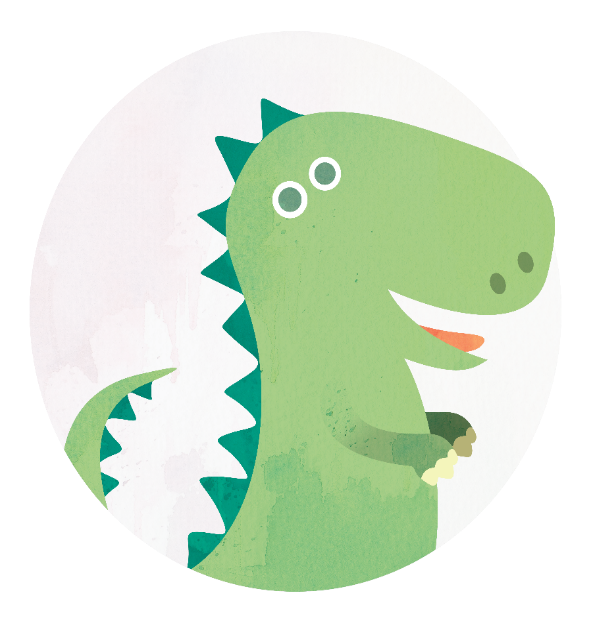 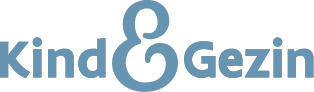 OpgroeienLaatste keer gewijzigd: …………………………………………………. (vul datum in)Moet je dit verbeteren? Hoe?Wanneer?Je buitenspeelruimte bestaat uit verschillende plekken die elk op een eigen specifieke manier speelkansen bieden aan de kinderen.  Het is onmogelijk en ook niet nodig om alle risico’s uit te sluiten. Zo krijg je een saai plein met weinig uitdaging. Het is wel belangrijk dat je als begeleider de risico’s kan inschatten en de onaanvaardbare risico’s herkent en wegwerkt. Je buitenspeelruimte bestaat uit verschillende plekken die elk op een eigen specifieke manier speelkansen bieden aan de kinderen.  Het is onmogelijk en ook niet nodig om alle risico’s uit te sluiten. Zo krijg je een saai plein met weinig uitdaging. Het is wel belangrijk dat je als begeleider de risico’s kan inschatten en de onaanvaardbare risico’s herkent en wegwerkt. Je buitenspeelruimte bestaat uit verschillende plekken die elk op een eigen specifieke manier speelkansen bieden aan de kinderen.  Het is onmogelijk en ook niet nodig om alle risico’s uit te sluiten. Zo krijg je een saai plein met weinig uitdaging. Het is wel belangrijk dat je als begeleider de risico’s kan inschatten en de onaanvaardbare risico’s herkent en wegwerkt. Speelterrein en speeltoestellen“Een speelterrein is elke speeltuin, elk speelplein, elke speelplaats waar minstens één speeltoestel aanwezig is dat door kinderen of jongeren collectief gebruikt wordt om te spelen.” Als uitbater van een speelterrein moet je voldoen aan deze wetgeving. Daarin is ook de verplichting voor een risicoanalyse opgenomen. Bespreek dit met de uitbater van jouw speelterrein en bepaal samen welke rol jij daarin speelt. (bv. je merkt slijtage op, hoe pak je dit aan).Als je zelf de uitbater bent, kan je je laten bijstaan door iemand die de wetgeving kent (bv. preventie-adviseur).Natuur: boom, bos, struiken, takken,…Klimmen, klauteren, kampen bouwen, slingeren aan een touw, verstoppen, ontdekken, verzamelen, exploreren, plukken, graven, voelen, proeven, …Mogelijke risico’s: vallenverstikkinggiftige plantenstekelige doornstekenwespeneikenprocessierups…ZandbakGraven, begraven, vullen, bouwen,…Mogelijke risico’s:verstikkingvervuiling snijwonden (scherpe voorwerpen, glas,…)…Open grasveldLopen, tikkertje, voetballen, ruwe spelen, rollen, kruipen, liggen, zonnebaden,…Mogelijke risico’s:vallen struikelen door putten in het terreinbotsenzonnebrand / zonnesteek brandnetels/distelsbijen op de klaver in het gras…Water, sneeuw, ijsZwemmen, spatten, vissen, natspuiten, gieten, gooien, vullen, modder maken,… Glijden, gooien, bouwen,…Mogelijke risico’s:verdrinkenuitglijdenvuil watervallen…Heuvel, trap, verhoogOp- en aflopen, afrollen, glijden, afspringen, als podium gebruiken,…Mogelijke risico’s:vallen…Omheining, ballustradesKamp tegenaan bouwen, klimmen, gluren naar voorbijgangers,…Mogelijke risico’s:vallenweglopenknellen …RecuperatiemateriaalKnutselen, bouwen, fantaseren,…Mogelijke risico’s:roestige nagelssplinters…DierenStrelen, voederen, eitjes rapen, knuffelen,…Mogelijke risico’s:bijtenkrabbenvlooienziektekiemen door contact met uitwerpselenallergieën…Tips Voor meer info kijk op www.kindengezin.be. Ga naar ‘Veiligheid > Veilig omgaan met dieren’.Tuinberging, fietsenstallingVerstoppen, speelhuisje, opklimmen,…
OpruimenMogelijke risico’s:vallenopsluiten…TrampolineSpringen, verstoppen, kampen bouwen,…Mogelijke risico’s:vallenbotsen tegen elkaar…